RESUME: SECURITY OFFICERName: CAROLINE 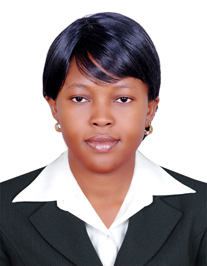  Address: Dubai, UAE	Email:       caroline.381757@2freemail.com 	Career Objective	Professional security guard equipped with excellent communication skills who consistently maintained detailed logs of important events. Experience testifying and able to adapt quickly to new environment and comfortable being physically active for entirety of extended shifts. I am seeking employment with a high profile security organization where I can continue to contribute to public safety.HighlightExpertise in surveillanceProficient with interrogationsDiligent observerWork well alone and in team environmentsQuick learnerRegulatory compliancePhysically fit and activeAdaptableFlexible schedulePersonal SkillAbility to detect problems and report information to appropriate personnel.Profound ability to resolve customers complaints In-depth ability to gather data complies information and prepare reports.Good communication skills in English French and ArabicImmense skill in providing protection services to individuals.Knights Bridge Global Security, Dubai, Period: March 2015– March  2016 (1year)Position:  Security Guard Duties and Responsibility;Patrol assign areas in foot or in a vehicle to ensure persons and property are safeRemarkable ability to understand and follow safety rules and regulations..Attend to the security needs of multiple corporate properties both during and after business hourIssue security badges and screen visitors to premises.Scan incoming visitors and property using wands, x ray machines and other equipment.Monitor close- circuit television footage to check for suspicious activities.Execute site-specific security protocol and follow company regulation at all time.Patrol sites on foot, by vehicle, or with bike to provide visible deterrence to incidents and respond quickly to disturbances.Enforce company rules, policies, and procedures with guests and company staff.Giant  Security  Guard Lagos; NigeriaPeriod: February 2012– February 2014 (2years)Position: Security OfficerDuties and Responsibilities Provide public assistance, including lockout services and information.Worked on variety of commercial, cooperate, industrial and retail sites.Quickly learned site protocols and enforce rules.Knew all locations thoroughly, keeping weak spots in coverage and likely targets a priority during CCTV surveillance and patrols.Complied evidence for law enforcement and company management in event of any prosecutable disturbance, vandalism, theft or injury.Adapted easily to changing circumstances, policies and conditions.EDUCATIONAL QUALIFICATION              Bachelor of Art   (B.A.) in LawGeneral Certificate of Education(Ordinary level and Advance Level)Attestation from Giant Security Guard,Security Industry Regulatory Agency (SIRA) Dubai -UAE     PERSONAL DETAILSDate of Birth:           18 Oct, 1985Sex:                           FemaleMarital Status:          SingleVisa Status:               Employment Visa, transferable Nationality:               NigerianLanguages :              English, French and basic Arabic.          